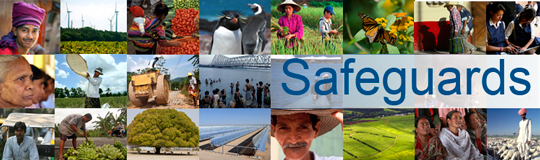 Review and Update of the World Bank’s Environmental and Social Safeguard PoliciesPhase 2Participant ListDate: November 18, 2014 Location: Dakar, Senegal – Banque mondiale – Salle 5Audience: CSOs, NGOs, Private Sector and AcademiaCountries connected by videoconference: NoneTotal Number of Participants: 58 + Bank Team (Nina Chee, Nathalie Munzberg, Lina Ibarra, Mademba Ndiaye, Salamata Bal, Evelyn Awittor, Genet Telahun and Marie-Agnes Huchard)No.Participant NameOrganization1Alioune BaCharge de Programme au CNP2Mamadou BaBank Information Center3Nfally BadianeSociologue Formateur4El Hadj Daouda DiagneDirecteur, STAESEN5Abdoulaye DiameExecutive Directeur  (WAAME)6Souleymane DiawaraExpert communication et consultations locales7Mamadou DiedhiouConsultant en evaluation environnementale et sociale8Omar DiemeM.Sc Environmental Science Student9Babacar Manoumbe DiengConsultant MCA10Awa Ndoye DiopChef de department bachelor11Absa Fall DioufUICN Senegal12Ibrahima FallGreen Senegal13Ndeye Ngone FallResponsale des Programmes / FRAO14Yatma FallFSAPH/Handicapes15Mbaye Mbengue  FayeConsultant en evaluation environnementale et sociale 16Mouhamadou Lamine FayeConsultant en Evaluation Environnementale et Impact de Project17Thialy FayeDoctorant en Droit de l’Environnement et Charge de Programme -  Forum Civil18Flora GbodossouPrometra19Moussa Mbaye GueyeDirecteur Lead in Africa20Mody GuiroConfederation nationale des Travailleurs du Senegal (CNTS)21Bastiaan KluftAssociate Country Director / Oxfam22Abdou Aziz NdawConfederation Nationale des Employeur du Senegal (CNES)23Papa NdiayeIngenieur des Eaux et Forts 24Aichatou Samba NdiayeCentre de Suivi Ecologique (CSE)25Pascal Sagna Departement de Geographie Universite C.A. DIOP Dakar Senegal26Aly Marie SagneLumiere synergie developpement27Moctar SeckVillage Pilot28Abdoulaye SeneProfesseur UCAD en sciences de l’Environnement29Martin Sio ASECNA30Abou TallDirecteur General ISADE31Malal ToureDirecteur enda eau-populaire32Macoumba Toure Expert Environnementaliste, specialiste en biodiversite33Cheikh Fadel WadeVice President Assciation Takkom Jerry Bargny34Marico Ramatoulaye DiopForum Civil35Djibul Aziz BadianeONDHI36Fama FallConfederation des Sifadicats Autonomes (CSA)37Anna Bibi NdiayeInstitute de Management38Hamidon DialloGERAD39Marina TripaldiFemmes Africa Solidarite (FAS)40Doumba Fall VennCentre Pan Africain pour Genre41Jaques Sarr42Cheikh Oumar BaDirecteur Executif IPAR43Oumar NdiayePlateforme Societe Civile44Mouhamadou NdiayePlataforme Societe Civile45Cheickh Faye46Barra NdourPlateforme Societe Civile47Bakary CoulibalyGreenpeace48Marie Jeanne SenghorENDA PRONAT49Gouleymane DiawaraConsultant en EES50Aliou NiangCharge de programme Enda CACID51Amadou BadjiPresident Association Foret Internationale52Niamadou FayePresident Plateforme Etatiques53Kourafy SakhoPlateforme Societe Civile54Papa NguerADAMA55Mamadou BarryDirecteur Executif - Action Solidaire Internationale56Ndeye Yacine Bienoz57Aboubacry MbodjiRADDITO58Ihefuma FiaginePresident Takkom Jerry de Bargny